技術（エネルギー変換）　　　　　　　　　　　　　　　　　ワークシート①自転車の点検と調整（教科書P.123～）自転車がある人は、教科書を見ながら、または家族の人と一緒に点検をしてみましょう。自転車がない人は、教科書で確認をしましょう。教科書P.114～P.115で確認した部品の中で、自転車にも使用されている部品はないか調べてみよう。　　　　　　　　　　　　　　　　　　　　　　　　　　　　　　　　　　　　　　　　　　　　　　　　　　　　　　　　　　　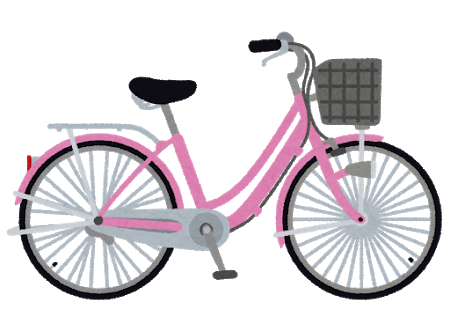 　　　　　　　　　　　　　　　　ほかには、どんな部品がつかわれているかな？点検箇所点検項目調整チェックサドル高さ超足のつま先は地面に届くか前・後ろブレーキ働くか（効くか）確実に止まるかタイヤ空気圧人が乗った状態での設置面の長さは１０ｃｍくらいライト照らす距離10ｍくらい先を照らすくらい